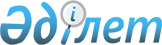 О внесении изменений в решение Бурлинского районного маслихата от 21 апреля 2016 года № 2-3 "О дополнительном регламентировании порядка проведения собраний, митингов, шествий, пикетов и демонстраций в Бурлинском районе"
					
			Утративший силу
			
			
		
					Решение Бурлинского районного маслихата Западно-Казахстанской области от 25 августа 2016 года № 7-10. Зарегистрировано Департаментом юстиции Западно-Казахстанской области 13 сентября 2016 года № 4550. Утратило силу решением Бурлинского районного маслихата Западно-Казахстанской области от 13 февраля 2020 года № 47-5
      Сноска. Утратило силу решением Бурлинского районного маслихата Западно-Казахстанской области от 13.02.2020 № 47-5 (вводится в действие со дня первого официального опубликования).

      Примечание РЦПИ.

      В тексте документа сохранена пунктуация и орфография оригинала.

      В соответствии с Законом Республики Казахстан от 17 марта 1995 года "О порядке организации и проведения мирных собраний, митингов, шествий, пикетов и демонстраций в Республике Казахстан", Бурлинский районный маслихат РЕШИЛ:

      1. Внести в решение Бурлинского районного маслихата от 21 апреля 2016 года №2-3 "О дополнительном регламентировании порядка проведения собраний, митингов, шествий, пикетов и демонстраций в Бурлинском районе" (зарегистрированное в Реестре государственной регистрации нормативных правовых актов за №4398, опубликованное 19 мая 2016 года в газете "Бөрлі жаршысы-Бурлинские вести") следующие изменения:

      в преамбуле на государственном языке вносятся изменения, текст на русском языке не меняется;

      в приложении указанного решения:

      в пункте 1 на государственном языке вносятся изменения, текст на русском языке не меняется.

      2. Руководителю аппарата районного маслихата (Б.Б.Мукашева) обеспечить государственную регистрацию данного решения в органах юстиции, его официальное опубликование в информационно-правовой системе "Әділет" и в средствах массовой информации.

      3. Настоящее решение вводится в действие по истечении десяти календарных дней после дня его первого официального опубликования.
					© 2012. РГП на ПХВ «Институт законодательства и правовой информации Республики Казахстан» Министерства юстиции Республики Казахстан
				
      Председатель сессии

К.Султанова

      Исполняющий обязанности
секретаря маслихата

М.Изтелеуов
